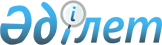 Об утверждении Правил осуществления прямого урегулированияПостановление Правления Агентства Республики Казахстан по регулированию и надзору финансового рынка и финансовых организаций от 25 июня 2007 года N 179. Зарегистрировано в Министерстве юстиции Республики Казахстан 8 августа 2007 года N 4857.
      В целях реализации статьи 26-1 Закона Республики Казахстан от 1 июля 2003 года "Об обязательном страховании гражданско-правовой ответственности владельцев транспортных средств", Правление Агентства Республики Казахстан по регулированию и надзору финансового рынка и финансовых организаций (далее - Агентство) ПОСТАНОВЛЯЕТ: 
      1. Утвердить прилагаемые Правила осуществления прямого урегулирования. 
      2. Настоящее постановление вводится в действие по истечении шести месяцев со дня введения в действие Закона Республики Казахстана от 7 мая 2007 года "О внесении изменений и дополнений в некоторые законодательные акты Республики Казахстан по обязательным видам страхования". 
      3. Департаменту надзора за субъектами страхового рынка и другими финансовыми организациями (Каракулова Д.Ш.): 
      1) совместно с Юридическим департаментом (Байсынов М.Б.) принять меры к государственной регистрации в Министерстве юстиции Республики Казахстан настоящего постановления; 
      2) в десятидневный срок со дня государственной регистрации в Министерстве юстиции Республики Казахстан довести настоящее постановление до сведения заинтересованных подразделений Агентства, страховых (перестраховочных) организаций и Объединения юридических лиц "Ассоциация финансистов Казахстана". 
      4. Службе Председателя Агентства (Заборцева Е.Н.) обеспечить публикацию настоящего постановления в средствах массовой информации Республики Казахстан. 
      5. Контроль за исполнением настоящего постановления возложить на заместителя Председателя Агентства Узбекова Г.Н.  Правила осуществления прямого урегулирования
      Настоящие Правила разработаны в соответствии с Законом Республики Казахстан от 1 июля 2003 года "Об обязательном страховании гражданско-правовой ответственности владельцев транспортных средств" (далее - Закон) и устанавливают порядок и условия осуществления прямого урегулирования.   Глава 1. Общие положения
      1. Для целей Правил используются понятия, указанные в Законе, а также следующие понятия:
      1) ответственный страховщик - страховая организация, филиал страховой организации-нерезидента Республики Казахстан, с которым у лица, чья гражданско-правовая ответственность наступила вследствие причинения вреда, причиненного жизни, здоровью и (или) имуществу лиц, признанных потерпевшими, заключен договор обязательного страхования ответственности владельцев транспортных средств;
      2) расходы, связанные с урегулированием страхового случая – расходы страховой организации, филиала страховой организации-нерезидента Республики Казахстан, по осуществлению страховой выплаты, по определению размера причиненного вреда, а также расходы по дополнительным экспертизам, связанным с установлением факта и обстоятельств наступления страхового случая. При этом расходы по дополнительным экспертизам не превышают десяти процентов от размера страховой выплаты;
      3) прямой страховщик - страховая организация, филиал страховой организации-нерезидента Республики Казахстан, с которым у потерпевшего заключен договор обязательного страхования ответственности владельцев транспортных средств;
      4) уполномоченный орган - государственный орган, осуществляющий регулирование и надзор финансового рынка и финансовых организаций.
      Сноска. Пункт 1 в редакции постановления Правления Агентства РК по регулированию и развитию финансового рынка от 12.02.2021 № 28 (вводится в действие со дня его первого официального опубликования).


      2. Прямое урегулирование осуществляется при соблюдении всех следующих условий:
      1) наличие страхового полиса (действующего договора обязательного страхования гражданско-правовой ответственности владельцев транспортных средств) у потерпевшего и лица, чья гражданско-правовая ответственность наступила вследствие причинения вреда, причиненного жизни, здоровью и (или) имуществу лиц, признанных потерпевшими; 
      2) совершение транспортного происшествия на территории Республики Казахстан; 
      3) гражданско-правовая ответственность владельцев транспортных средств застрахована в страховых организациях - резидентах Республики Казахстан, филиалах страховых организаций-нерезидентах Республики Казахстан, имеющих лицензию на право осуществления обязательного страхования гражданско-правовой ответственности владельцев транспортных средств;
      4) совершение транспортного происшествия с участием двух и более транспортных средств.
      Сноска. Пункт 2 в редакции постановления Правления Агентства РК по регулированию и развитию финансового рынка от 12.02.2021 № 28 (вводится в действие со дня его первого официального опубликования).


      2-1. Страховые организации, филиалы страховых организаций – нерезидентов Республики Казахстан, имеющие лицензию на право осуществления обязательного страхования гражданско-правовой ответственности владельцев транспортных средств, могут размещать на веб-сайте страхового омбудсмана реквизиты страховой организации, филиала страховой организации-нерезидента Республики Казахстан для обмена информацией по прямому урегулированию.
      Сноска. Глава 1 дополнена пунктом 2-1 в соответствии с постановлением Правления Агентства РК по регулированию и надзору финансового рынка и финансовых организаций от 28.03.2008 N 41 (порядок введения в действие см. п. 3); в редакции постановления Правления Агентства РК по регулированию и развитию финансового рынка от 12.02.2021 № 28 (вводится в действие со дня его первого официального опубликования).

 Глава 2. Порядок осуществления прямого урегулирования
      3. При наступлении страхового случая потерпевший или лицо, имеющее согласно законам Республики Казахстан право на возмещение вреда в связи со смертью потерпевшего (далее - выгодоприобретатель), для получения страховой выплаты обращается к прямому страховщику в порядке и на условиях, предусмотренных Законом и настоящими Правилами. 
      4. Прямой страховщик осуществляет страховую выплату выгодоприобретателю в порядке, предусмотренном Законом.
      5. Прямой страховщик не позднее 2 (двух) рабочих дней со дня получения от выгодоприобретателя документа, подтверждающего факт наступления страхового случая:
      1) запрашивает соответствующий страховой отчет о лице, чья гражданско-правовая ответственность наступила вследствие причинения вреда жизни, здоровью и (или) имуществу лиц, признанных потерпевшими, из базы данных в соответствии с постановлением Правления Агентства Республики Казахстан по регулированию и надзору финансового рынка и финансовых организаций от 25 июня 2007 года № 177 "Об утверждении Требований к деятельности организации по формированию и ведению базы данных", зарегистрированным в Реестре государственной регистрации нормативных правовых актов под № 4860;
      2) информирует ответственного страховщика о наступлении страхового случая.
      Уведомление о страховом случае по форме согласно приложению 1 к настоящим Правилам (далее - уведомление) направляется прямым страховщиком ответственному страховщику.
      Сноска. Пункт 5 в редакции постановления Правления Национального Банка РК от 27.08.2018 № 204 (вводится в действие с 01.01.2019).

      6. Исключен постановлением Правления Национального Банка РК от 27.08.2018 № 204 (вводится в действие с 01.01.2019).


      7. Прямой страховщик в течение семи рабочих дней со дня осуществления страховой выплаты выгодоприобретателю направляет ответственному страховщику извещение об урегулировании страхового случая (далее - извещение) по форме согласно приложению 2 к настоящим Правилам.
      8. К извещению прилагаются документы, предусмотренные подпунктами 2), 3), 4), 4-1), 4-2) и 6) пункта 2 статьи 25 Закона, копии документов, подтверждающих расходы прямого страховщика, связанных с урегулированием страхового случая, и копия документа, подтверждающего осуществление страховой выплаты.
      В случае направления извещения в электронной форме прямой страховщик и ответственный страховщик обмениваются электронными копиями документов.
      Сноска. Пункт 8 в редакции постановления Правления Национального Банка РК от 27.08.2018 № 204 (вводится в действие с 01.01.2019).


      9. Дополнительные экспертизы в отношении факта и обстоятельств наступления страхового случая осуществляются прямым страховщиком по своему усмотрению.
      Расходы, связанные с проведением прямым страховщиком дополнительных экспертиз в отношении факта и обстоятельств наступления страхового случая, возмещаются ответственным страховщиком в случае, если прямым страховщиком отказано выгодоприобретателю в осуществлении страховой выплаты по основаниям, предусмотренным пунктом 1 статьи 29 Закона.
      Прямой страховщик в течение 2 (двух) рабочих дней со дня отказа в осуществлении страховой выплаты выгодоприобретателю направляет ответственному страховщику извещение об отказе в осуществлении страховой выплаты по форме согласно приложению 3 к настоящим Правилам с приложением документов, подтверждающих расходы, связанные с проведением прямым страховщиком дополнительных экспертиз, а также документов, подтверждающих основания отказа прямого страховщика в осуществлении страховой выплаты выгодоприобретателю.
      В случае направления извещения в электронной форме прямой страховщик и ответственный страховщик обмениваются электронными копиями документов.
      Ответственный страховщик не позднее 2 (двух) рабочих дней со дня получения им извещения об отказе в осуществлении страховой выплаты направляет его прямому страховщику с отметкой о согласии ответственного страховщика с решением прямого страховщика об отказе осуществления страховой выплаты выгодоприобретателю.
      Если ответственный страховщик в установленный настоящим пунктом срок не направил извещение об отказе в осуществлении страховой выплаты прямому страховщику, то согласие ответственного страховщика считается подтвержденным.
      Сноска. Пункт 9 в редакции постановления Правления Национального Банка РК от 27.08.2018 № 204 (вводится в действие с 01.01.2019).


      10. В случае, если ответственный страховщик имеет право обратного требования к страхователю (застрахованному) по основаниям, предусмотренным статьей 28 Закона, прямой страховщик предоставляет ему имеющиеся документы. 
      11. Ответственный страховщик в течение десяти рабочих дней со дня получения документов, предусмотренных пунктом 7 настоящих Правил, осуществляет возмещение расходов прямого страховщика, связанных с урегулированием страхового случая. 
      При наличии оснований для отказа в возмещении расходов прямого страховщика, связанных с урегулированием страхового случая, ответственный страховщик в установленный настоящим пунктом срок направляет прямому страховщику соответствующее решение о полном или частичном отказе в возмещении таких расходов в письменной форме с мотивированным обоснованием причин отказа. 
      12. При несвоевременном осуществлении возмещения расходов прямого страховщика, связанных с урегулированием страхового случая, ответственный страховщик уплачивает прямому страховщику неустойку в порядке и размере, установленных статьей 353 Гражданского кодекса Республики Казахстан. 
      13. В случае отказа ответственного страховщика от возмещения расходов прямого страховщика, связанных с урегулированием страхового случая либо их неполном возмещении ответственным страховщиком, прямой страховщик может обратиться к страховому омбудсману в порядке, предусмотренном Законом и внутренними правилами страхового омбудсмана.  Глава 2-1. Особенности осуществления прямого
урегулирования при наступлении страхового случая
с участием четырех и более потерпевших
      Сноска. Правила дополнены главой 2-1 в соответствии с постановлением Правления Агентства РК по регулированию и надзору финансового рынка и финансовых организаций от 28.03.2008 N 41 (порядок введения в действие см. п. 3 ).
      13-1. Страховая выплата по возмещению вреда, причиненного имуществу потерпевшего, по страховому случаю с участием четырех и более потерпевших производится прямым страховщиком выгодоприобретателю в порядке, предусмотренном Законом, после согласования ее размера с ответственным страховщиком.
      Прямой страховщик не позднее 2 (двух) рабочих дней со дня определения размера вреда, причиненного имуществу, направляет ответственному страховщику заявление о расчете размера страховой выплаты по форме согласно приложению 4 к настоящим Правилам (далее - заявление).
      Сноска. Пункт 13-1 в редакции постановления Правления Национального Банка РК от 27.08.2018 № 204 (вводится в действие с 01.01.2019).




      13-2. Ответственный страховщик не позднее 5 (пяти) рабочих дней со дня получения от прямого страховщика заявления (независимо от представления заявления другими прямыми страховщиками) либо от выгодоприобретателей документа по определению размера вреда, причиненного имуществу, составленного прямым страховщиком, осуществляет расчет размера страховой выплаты по возмещению вреда, причиненного имуществу потерпевшего, в порядке, предусмотренном Законом, и направляет заявление прямому страховщику с указанием сведений, предназначенных для заполнения ответственным страховщиком.
      В случае, если ответственный страховщик в установленный настоящим пунктом срок не направил заявление, прямой страховщик по истечении установленного срока, но не позднее 2 (двух) рабочих дней уведомляет об этом уполномоченный орган.
      При этом прямой страховщик повторно направляет ответственному страховщику документы, предусмотренные пунктом 13-1 настоящих Правил.
      Сноска. Пункт 13-2 в редакции постановления Правления Национального Банка РК от 27.08.2018 № 204 (вводится в действие с 01.01.2019).

 Глава 3. Заключительное положение
      14. Вопросы, не урегулированные настоящими Правилами, подлежат разрешению в соответствии с законодательством Республики Казахстан. 
      Сноска. Приложение 1 в редакции постановления Правления Национального Банка РК от 27.08.2018 № 204 (вводится в действие с 01.01.2019). Уведомление о страховом случае
от "___" ___________ 20 __ года № ______
      Должность, фамилия, имя, отчество (при его наличии) лица, ответственного за рассмотрение страхового случая:
_______________________________________________________________________________
      Номер телефона: _______________________
      Сноска. Приложение 2 в редакции постановления Правления Национального Банка РК от 27.08.2018 № 204 (вводится в действие с 01.01.2019). Извещение об урегулировании страхового случая
от "____" _____________ 20 __ года № _______
      Фамилия, имя, отчество (при его наличии) первого руководителя либо уполномоченного лица:
________________________________________________________________________________
      Номер телефона: ______________
      Сноска. Правила дополнены приложением 3 в соответствии с постановлением Правления Агентства РК по регулированию и надзору финансового рынка и финансовых организаций от 28.03.2008 N 41 (порядок введения в действие см. п. 3 ); в редакции постановления Правления Национального Банка РК от 27.08.2018 № 204 (вводится в действие с 01.01.2019). Извещение об отказе в осуществлении страховой выплаты
от "____" _____________ 20 __ года № _______
      Фамилия, имя, отчество (при его наличии) первого руководителя прямого страховщика либо уполномоченного лица:
_____________________________________________________________________________
Номер телефона: ____________________
Сведения, заполняемые ответственным страховщиком (согласен или не согласен):
_____________________________________________________________________________
_____________________________________________________________________________
Наименование, место нахождения, номер телефона и банковские реквизиты ответственного страховщика
_____________________________________________________________________________
Фамилия, имя, отчество (при его наличии) первого руководителя ответственного
страховщика либо уполномоченного лица:
_____________________________________________________________________________
Номер телефона: __________________ 
      Сноска. Правила дополнены приложением 4 в соответствии с постановлением Правления Агентства РК по регулированию и надзору финансового рынка и финансовых организаций от 28.03.2008 N 41 (порядок введения в действие см. п. 3 ); в редакции постановления Правления Национального Банка РК от 27.08.2018 № 204 (вводится в действие с 01.01.2019). Заявление о расчете размера страховой выплаты
                         от "____" _____________ 20 __ года № _______
             1. _____________________________________________направляет для осуществления
                   (наименование прямого страховщика)
_________________________________расчета размера страховой выплаты по возмещению
       (наименование ответственного страховщика) вреда, причиненного
имуществу потерпевшего ______________________________________________________.
                         (фамилия, имя, отчество (при его наличии) потерпевшего)
Размер страховой выплаты по возмещению вреда, причиненного имуществу потерпевшего, составляет
________________________________________________________________________ тенге.
                   (сумма цифрами и прописью)
Уведомление о страховом случае № _____ было направлено
_______________________________________________________________________________
                         (наименование ответственного страховщика)
"___" _____________ 20__ года
Фамилия, имя, отчество (при его наличии) первого руководителя прямого страховщика либо
уполномоченного лица:___________________________________________________________
Номер телефона: __________________
2. Сведения, заполняемые ответственным страховщиком:
___________________________________________________________, рассмотрев заявление
 (наименование ответственного страховщика) о расчете размера
страховой выплаты от "____" _______ 20 __ года №_____________________, 
сообщает, что размер страховой выплаты по возмещению вреда, причиненного имуществу
Потерпевшего __________________________________________________________________,
                   (фамилия, имя, отчество (при его наличии) потерпевшего)
составляет________________________________________________________________тенге.
                               (сумма цифрами и прописью)
Страховая сумма на дату получения
_______________________________________________________________________ заявления
                   (наименование ответственного страховщика)
о расчете размера страховой выплаты составляет
__________________________________________________________________________ тенге.
                               (сумма цифрами и прописью)
      Страховая сумма указывается ответственным страховщиком за минусом суммы страховых выплат по возмещению вреда, причиненного имуществу других потерпевших, произведенных ответственным страховщиком соответствующим прямым страховщикам или выгодоприобретателям.
      Фамилия, имя, отчество (при его наличии) первого руководителя ответственного страховщика либо уполномоченного лица:
_______________________________________________________________________________
      Номер телефона: __________________
					© 2012. РГП на ПХВ «Институт законодательства и правовой информации Республики Казахстан» Министерства юстиции Республики Казахстан
				
Председатель  Утверждены
постановлением Правления
Агентства Республики Казахстан
по регулированию и надзору
финансового рынка и
финансовых организаций
от 25 июня 2007 года N 179Приложение 1
к Правилам осуществления
прямого урегулированияФорма
1.
Наименование, место нахождения, номер телефона и банковские реквизиты прямого страховщика
2.
Сведения о лице, чья гражданско-правовая ответственность наступила вследствие причинения вреда жизни, здоровью и (или) имуществу лиц, признанных потерпевшими: фамилия, имя, отчество (при его наличии) и адрес страхователя (для физических лиц); наименование, адрес и банковские реквизиты (для юридических лиц)
3.
Номер и дата оформления страхового полиса лица, чья гражданско-правовая ответственность наступила вследствие причинения вреда жизни, здоровью и (или) имуществу лиц, признанных потерпевшими
4.
Сведения о страховом случае
4.1.
Дата постановления по делу об административном правонарушении, наименование органа, уполномоченного рассматривать дела об административных правонарушениях
4.2.
Дата принятия процессуального решения суда по уголовному делу и дата вступления его в законную силу 
5.
Иные сведенияПриложение 2
к Правилам осуществления
прямого урегулированияФорма
1.
Наименование, место нахождения, номер телефона и банковские реквизиты прямого страховщика
2.
Сведения о лице, чья гражданско-правовая ответственность наступила вследствие причинения вреда жизни, здоровью и (или) имуществу лиц, признанных потерпевшими: фамилия, имя, отчество (при его наличии) и адрес страхователя (для физических лиц); наименование, адрес и банковские реквизиты (для юридических лиц)
3.
Номер и дата оформления страхового полиса лица, чья гражданско-правовая ответственность наступила вследствие причинения вреда жизни, здоровью и (или) имуществу лиц, признанных потерпевшими
4.
Сведения о страховом случае
4.1.
Дата постановления по делу об административном правонарушении, наименование органа, уполномоченного рассматривать дела об административных правонарушениях
4.2.
Дата принятия процессуального решения суда по уголовному делу и дата вступления его в законную силу
5.
Расходы, связанные с урегулированием страхового случая (в тенге)
5.1.
Страховая выплата по возмещению вреда, причиненного имуществу потерпевшего (потерпевшим)
5.2.
Страховая выплата по возмещению вреда, причиненного жизни и (или) здоровью потерпевшего (потерпевшим)
5.3.
Расходы, связанные с определением размера вреда
5.4.
Иные расходы
6.
Иные сведенияПриложение 3
к Правилам осуществления
прямого урегулированияФорма
1.
Наименование, место нахождения, номер телефона и банковские реквизиты прямого страховщика
2.
Сведения о лице, чья гражданско-правовая ответственность наступила вследствие причинения вреда, причиненного жизни, здоровью и (или) имуществу лиц, признанных потерпевшими: фамилия, имя, отчество (при его наличии) и адрес страхователя (для физических лиц); наименование, адрес и банковские реквизиты (для юридических лиц)
3.
Номер и дата оформления страхового полиса лица, чья гражданско-правовая ответственность наступила вследствие причинения вреда, причиненного жизни, здоровью и (или) имуществу лиц, признанных потерпевшими
4.
Сведения о страховом случае 
4.1.
Дата постановления по делу об административном правонарушении, наименование органа, уполномоченного рассматривать дела об административных правонарушениях 
4.2.
Дата принятия процессуального решения суда по уголовному делу и дата вступления его в законную силу 
5.
Расходы, связанные с урегулированием страхового случая (в тенге) и подлежащие уплате выгодоприобретателю
5.1.
Страховая выплата по возмещению вреда, причиненного имуществу потерпевшего (потерпевшим)
5.2.
Страховая выплата по возмещению вреда, причиненного жизни и/или здоровью потерпевшего (потерпевшим)
5.3.
Расходы, связанные с определением размера вреда
5.4.
Иные расходы
6.
Основания для отказа в осуществлении страховой выплаты
7.
Иные сведенияПриложение 4
к Правилам осуществления
прямого урегулированияФорма